JUNIOR & SENIOR BOX PLAYOFF REVENUE FORMThe Ontario Lacrosse Association Rules & Regulations require that 15% of the gross gate revenue from all post-season games be submitted to the OLA Office at the conclusion of each playoff series. (R19.01)Note: In accordance with auditing procedures, this form must be submitted even if a financial loss occurs.I hereby certify that this information is correct and complete in every respect, and that the information divulged reflects the total admission receipts from all sources for the listed series. I submit this report on behalf of my club and accept full responsibility for its accuracy. Cheques may be made payable to: 
ONTARIO LACROSSE ASSOCIATION
1 Concorde Gate, Suite 200C – Box 51
Toronto, Ontario
M3C 3N6Payments not received within 30 days of the date of the conclusion 
of the season may be subject to an automatic fine of $50.00Junior – Senior Box Team Playoff Revenue Caps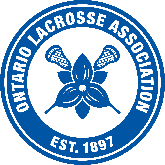 ONTARIO LACROSSE ASSOCIATION1 Concorde Gate ● Suite 200-C, Box 51 ● Toronto, ON ● M3C 3N6DivisionRoundHome TeamOpponentTotal Number of Home Games Played in this SeriesTotal Number of Home Games Played in this SeriesTotal Number of Home Games Played in this SeriesTotal Number of Home Games Played in this SeriesTOTAL GROSS GATE INCOME$1LESS REFEREE EXPENSES$2TOTAL GATE RECEIPTS (line 1 minus line 2)$315% OF TOTAL GATE RECEIPTS: $4Name: Date: ONTARIO LACROSSE ASSOCIATION1 Concorde Gate ● Suite 200-C, Box 51 ● Toronto, ON ● M3C 3N6LEAGUEAMOUNTJunior “C”$1,500Junior “B”$2,500Junior “A” (OJLL)$3,500Senior “B”$2,000Senior “A” (MSL)$4,000